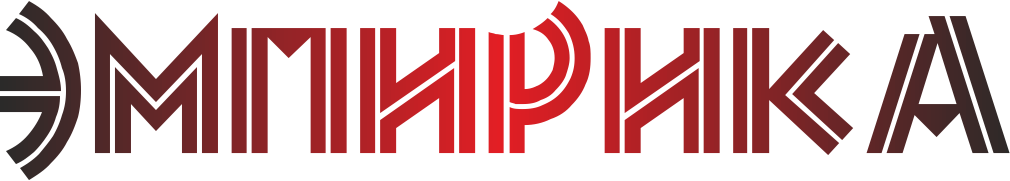 Россия, 625000, г. Тюмень, ул. М.Сперанского, 37 кв.56  тел. 8 929 266 06 90 e-mail: sociologos@bk.ruИНН/КПП 7203342002/720301001  р/с 40702810200020018429  в Филиале №6602 ВТБ 24 (ПАО)   к/с 30101810965770000413 БИК 046577413Аналитический отчет по результатамнезависимой оценки качества условий оказания услуг организациями культуры города МуромаТюмень, 2019 г.СОДЕРЖАНИЕВВЕДЕНИЕНезависимая оценка условий оказания услуг организациями культуры должна проводится в соответствие с действующим законодательством.Независимая оценка качества условий оказания услуг организациями культуры проводится в целях реализации подпункта «к» пункта 1 Указа Президента Российской Федерации от 7 мая 2012 года № 597 «О мерах по реализации государственной социальной политики», в соответствии с Законом Российской Федерации от 9 октября 1992 года № 3612-I «Основы законодательства Российской Федерации о культуре», Федеральным законом от 5 декабря 2017 года № 392-ФЗ «О внесении изменений в отдельные законодательные акты Российской Федерации по вопросам совершенствования проведения независимой оценки качества условий оказания услуг организациями в сфере культуры, охраны здоровья, образования, социального обслуживания и федеральными учреждениями медико-социальной экспертизы» и приказом Министерства труда и социальной защиты Российской Федерации от 31 мая 2018 года № 344н «Об утверждении Единого порядка расчета показателей, характеризующих общие критерии оценки качества условий оказания услуг организациями в сфере культуры, охраны здоровья, образования, социального обслуживания и федеральными учреждениями медико-социальной экспертизы» (далее – Единый порядок расчета показателей).Для проведения независимой оценки используются следующие показатели качества работы организаций:1) Показатели, характеризующие открытость и доступность информации об организации.2) Показатели, характеризующие комфортность условий.3) Показатели, характеризующие доступность для инвалидов.4) Показатели, характеризующие доброжелательность, вежливость и компетентность работников организации.5) Показатели, характеризующие удовлетворенность условиями оказания услуг.	Объем выборочной совокупности по проведенному опросу получателей услуг о качестве условий оказания услуг учреждениями культуры представлен в Таблице 1.Таблица 1. Выборочная совокупностьРезультаты независимой оценки качестваРассмотрим результаты независимой оценки качества условий оказания услуг учреждениями культуры в разрезе имеющихся показателей и критериев по каждой организации. 1. Показатели, характеризующие открытость и доступность информации об организации социальной сферы.1.1 Соответствие информации о деятельности организации социальной сферы, размещенной на общедоступных информационных ресурсах.По данному критерию оценивается информативность стендов и официальных сайтов учреждений культуры. Максимальное количество баллов по данному критерию – 100 баллов. Итоговые баллы по данному критерию представлены в Таблице 2.Таблица 2. Баллы учреждений культуры по критерию 1.11.2 Наличие на официальном сайте организации социальной сферы информации о дистанционных способах обратной связи и взаимодействия с получателями услуг и их функционирование.В соответствии с Единым порядком расчета за информацию и функционирование каждого из пяти (5) дистанционных способов обратной связи и взаимодействия с получателем услуг учреждению присваивается 30 баллов. При наличии информации и функционировании более трех (3) способов учреждению присваивается 100 баллов. Максимальное количество баллов по данному критерию – 100 баллов. Итоговые баллы по данному критерию для всех организаций представлены в Таблице 3.Таблица 3. Баллы учреждений культуры по критерию 1.2*Форма для подачи электронного обращения или получения консультации**Часто задаваемые вопросы***Обеспечение технической возможности выражения получателями услуг мнения о качестве оказания услуг1.3 Доля получателей услуг, удовлетворенных открытостью, полнотой и доступностью информации о деятельности организации социальной сферы, размещенной на информационных стендах в помещении организации социальной сферы, на официальном сайте организации социальной сферы.В соответствии с Единым порядком расчета, значение данного критерия рассчитывается по данным опроса получателей услуг. Максимальное количество баллов по данному критерию – 100 баллов. Итоговые баллы по данному критерию представлены в Таблице 4.Таблица 4. Баллы учреждений культуры по критерию 1.32. Показатели, характеризующие комфортность условий предоставления услуг.2.1 Обеспечение в организации социальной сферы комфортных условий предоставления услуг.В соответствии с Единым порядком расчета за наличие каждого из условий комфортности организации присваивается 20 баллов. При наличии пяти (5) и более условий организации присваивается 100 баллов. Максимальное значение баллов по данному критерию – 100 баллов. Итоговые баллы представлены в Таблице 5.Таблица 5. Баллы учреждений культуры по критерию 2.12.2 Время ожидания предоставления услуги.В соответствии с Единым порядком расчета, значение данного критерия относительно своевременности предоставления услуг в учреждениях культуры рассчитывается по данным опроса получателей услуг. В учреждениях культуры показатель 2.2 не рассчитывается.2.3 Доля получателей услуг, удовлетворенных комфортностью предоставления услуг организацией.В соответствии с Единым порядком расчета, значение данного критерия рассчитывается по данным опроса получателей услуг. Максимальное количество баллов по данному критерию – 100 баллов. Итоговые баллы по данному критерию представлены в Таблице 6.Таблица 6. Баллы учреждений культуры по критерию 2.33. Показатели, характеризующие доступность услуг для инвалидов.3.1 Оборудование помещений организации социальной сферы и прилегающей к ней территории с учетом доступности для инвалидов.В соответствии с Единым порядком расчета за наличие каждого из условий доступности организации присваивается 20 баллов. При наличии пяти (5) условий организации присваивается 100 баллов. Максимальное значение баллов по данному критерию – 100 баллов. Итоговые баллы представлены в Таблице 7.Таблица 7. Баллы учреждений культуры по критерию 3.13.2 Обеспечение в организации социальной сферы условий доступности, позволяющих инвалидам получать услуги наравне с другими.В соответствии с Единым порядком расчета за наличие каждого из условий доступности организации присваивается 20 баллов. При наличии пяти (5) и более условий организации присваивается 100 баллов. Максимальное значение баллов по данному критерию – 100 баллов. Итоговые баллы представлены в Таблице 8.Таблица 8. Баллы учреждений культуры по критерию 3.23.3 Доля получателей услуг, удовлетворенных доступностью услуг для инвалидов.В соответствии с Единым порядком расчета, значение данного критерия рассчитывается по данным опроса получателей услуг. Максимальное количество баллов по данному критерию – 100 баллов. Итоговые баллы по данному критерию представлены в Таблице 9.Таблица 9. Баллы учреждений культуры по критерию 3.34. Показатели, характеризующие доброжелательность, вежливость работников организации социальной сферы.4.1 Доля получателей услуг, удовлетворенных доброжелательностью, вежливостью работников организации социальной сферы, обеспечивающих первичный контакт и информирование получателя услуги при непосредственном обращении в организацию социальной сферы.В соответствии с единым порядком расчета, значение данного критерия рассчитывается по данным опроса получателей услуг. Максимальное количество баллов по данному критерию – 100 баллов. Итоговые баллы по данному критерию представлены в Таблице 10.Таблица 10. Баллы учреждений культуры по критерию 4.14.2 Доля получателей услуг, удовлетворенных доброжелательностью, вежливостью работников организации социальной сферы, обеспечивающих непосредственное оказание услуги при обращении в организацию социальной сферы.В соответствии с Единым порядком расчета, значение данного критерия рассчитывается по данным опроса получателей услуг. Максимальное количество баллов по данному критерию – 100 баллов. Итоговые баллы по данному критерию представлены в Таблице 11.Таблица 11. Баллы учреждений культуры по критерию 4.24.3 Доля получателей услуг, удовлетворенных доброжелательностью, вежливостью работников организации социальной сферы при использовании дистанционных форм взаимодействия.В соответствии с Единым порядком расчета, значение данного критерия рассчитывается по данным опроса получателей услуг. Максимальное количество баллов по данному критерию – 100 баллов. Итоговые баллы по данному критерию представлены в Таблице 12.Таблица 12. Баллы учреждений культуры по критерию 4.35. Показатели, характеризующие удовлетворенность условиями оказания услуг.5.1 Доля получателей услуг, которые готовы рекомендовать организацию социальной сферы родственникам и знакомым.В соответствии с Единым порядком расчета, значение данного критерия рассчитывается по данным опроса получателей услуг. Максимальное количество баллов по данному критерию – 100 баллов. Итоговые баллы по данному критерию представлены в Таблице 13.Таблица 13. Баллы учреждений культуры по критерию 5.15.2 Доля получателей услуг, удовлетворенных организационными условиями предоставления услуг.В соответствии с Единым порядком расчета, значение данного критерия рассчитывается по данным опроса получателей услуг. Максимальное количество баллов по данному критерию – 100 баллов. Итоговые баллы по данному критерию представлены в Таблице 14.Таблица 14. Баллы учреждений культуры по критерию 5.25.3 Доля получателей услуг, удовлетворенных в целом условиями оказания услуг в организации социальной сферы.В соответствии с Единым порядком расчета, значение данного критерия рассчитывается по данным опроса получателей услуг. Максимальное количество баллов по данному критерию – 100 баллов. Итоговые баллы по данному критерию представлены в Таблице 15.Таблица 15. Баллы учреждений культуры по критерию 5.3Итоговые рейтингиРанжированный итоговый рейтингРанжированный рейтинг по критерию «Открытость и доступность информации об организации»Ранжированный рейтинг по критерию «Комфортность условий предоставления услуг»Ранжированный рейтинг по критерию «Доступность услуг для инвалидов»Ранжированный рейтинг по критерию «Доброжелательность, вежливость работников учреждения»Ранжированный рейтинг по критерию «Удовлетворенность условиями оказания услуг»ЗАКЛЮЧЕНИЕПо результатам проведенной независимой оценки качества условий оказания услуг учреждениями культуры г. Мурома предлагаются следующие рекомендации:1) Поскольку по результатам опроса получателей услуг в учреждениях культуры по некоторым оцениваемым показателям есть доля неудовлетворенных респондентов, необходимо провести дополнительные мероприятия по выявлению причин неудовлетворенности по исследуемым критериям для последующего устранения и, как следствие, повышения качества условий оказания услуг в целом;	2) По результатам анализа информативности стендов не было выявлено недостатков у учреждений культуры.3) По результатам предоставления данных, касающихся информативности официальных сайтов организаций не было выявлено недостатков. 4) По результатам предоставления данных, касающихся условий комфортности оказания услуг, у учреждений культуры не было выявлено недостатков.5) По результатам предоставления данных, касающихся доступности услуг для инвалидов, также выявлены недостатки. Для повышения качества оказания услуг в целом необходимо выявить необходимость дооборудования учреждений в соответствии с выявленными недостатками и при наличии такой необходимости предпринять меры для устранения данных недостатков, а именно:6) По результатам осмотра официальных сайтов учреждений культуры не было выявлено недостатков в части наличия и функционирования дистанционных способов взаимодействия с получателями услуг. 7) Помимо устранения выявленных недостатков, также предлагается отработать поступившие предложения по совершенствованию от получателей услуг, а именно:Наименование учреждения культурыКоличество респондентов, принявших участие в опросеМБУ культуры «Дворец культуры им. 1100-летия г. Мурома»600МБУ культуры «Дом культуры «Вербовский»630МБУ культуры «Дом народного творчества»600МБУ культуры «Централизованная библиотечная система»629МАУ округа Муром «Дирекция массовых и праздничных мероприятий»797ОрганизацияИнформативность стендаИнформативность сайтаИтоговый баллМБУ культуры «Дворец культуры им. 1100-летия г. Мурома»100100100МБУ культуры «Дом культуры «Вербовский»100100100МБУ культуры «Дом народного творчества»100100100МБУ культуры «Централизованная библиотечная система»100100100МАУ округа Муром «Дирекция массовых и праздничных мероприятий»100100100ОрганизацияТелефонЭлектронная почтаЭлектронные сервисы*«ЧЗВ» **Анкета или ссылка на нее***Итоговый баллМБУ культуры «Дворец культуры им. 1100-летия г. Мурома»+++++100МБУ культуры «Дом культуры «Вербовский»+++++100МБУ культуры «Дом народного творчества»+++++100МБУ культуры «Централизованная библиотечная система»+++++100МАУ округа Муром «Дирекция массовых и праздничных мероприятий»+++++100ОрганизацияКоличество опрошенныхУдовлетворены стендомКоличество опрошенныхУдовлетворены сайтомИтоговый баллМБУ культуры «Дворец культуры им. 1100-летия г. Мурома»51551340540099,2МБУ культуры «Дом культуры «Вербовский»62762062962799,3МБУ культуры «Дом народного творчества»58458258157999,7МБУ культуры «Централизованная библиотечная система»569569451451100МАУ округа Муром «Дирекция массовых и праздничных мероприятий»664664797797100ОрганизацияНаличие комфортной зоны отдыха Наличие и понятность навигации внутри организацииНаличие и доступность питьевой водыНаличие и доступность санитарно-гигиеничес-ких помещенийСанитарное состояние помещений организацииТранспорт-ная доступностьДоступ-ность записи на получение услугиИтоговый баллМБУ культуры «Дворец культуры им. 1100-летия г. Мурома»+++++++100МБУ культуры «Дом культуры «Вербовский»+++++++100МБУ культуры «Дом народного творчества»+++++++100МБУ культуры «Централизованная библиотечная система»+++++++100МАУ округа Муром «Дирекция массовых и праздничных мероприятий»+++++++100ОрганизацияКоличество опрошенныхУдовлетворены комфортностьюИтоговый баллМБУ культуры «Дворец культуры им. 1100-летия г. Мурома»60055792,8МБУ культуры «Дом культуры «Вербовский»63062699,4МБУ культуры «Дом народного творчества»60059999,8МБУ культуры «Централизованная библиотечная система»625625100МАУ округа Муром «Дирекция массовых и праздничных мероприятий»797797100ОрганизацияОборудо-вание входных групп пандуса-миНаличие выделенных стоянок для автотранспорт-ных средств инвалидовНаличие адаптированных лифтов, поручней, расширенных дверных проемовНаличие сменных кресел-колясокНаличие специально оборудованного санитарно-гигиенического помещенияИтоговый баллМБУ культуры «Дворец культуры им. 1100-летия г. Мурома»+++-+80МБУ культуры «Дом культуры «Вербовский»+++-+80МБУ культуры «Дом народного творчества»++--+60МБУ культуры «Централизованная библиотечная система»+++-+80МАУ округа Муром «Дирекция массовых и праздничных мероприятий»+++-+80ОрганизацияДублирование для инвалидов по слуху и зрению звуковой и зрительной информацииДублирование надписей, знаков и иной текстовой и графической информации знаками, выполненными рельефно-точечным шрифтом БрайляВозможность предоставления инвалидам по слуху (слуху и зрению) услуг сурдопереводчика (тифлосурдопереводчика)Наличие альтернатив-ной версии сайта организации для инвалидов по зрениюПомощь, оказываемая работниками организации, прошедшими необходимое обучение по сопровождению инвалидов в организацииНаличие возможности предоставления услуг в дистанционном режиме или на домуИтоговый баллМБУ культуры «Дворец культуры им. 1100-летия г. Мурома»++++++100МБУ культуры «Дом культуры «Вербовский»++++++100МБУ культуры «Дом народного творчества»++++++100МБУ культуры «Централизованная библиотечная система»++++++100МАУ округа Муром «Дирекция массовых и праздничных мероприятий»++++++100ОрганизацияКоличество опрошенныхУдовлетворены доступностьюИтоговый баллМБУ культуры «Дворец культуры им. 1100-летия г. Мурома»88100МБУ культуры «Дом культуры «Вербовский»23622193,6МБУ культуры «Дом народного творчества»353291,4МБУ культуры «Централизованная библиотечная система»929097,8МАУ округа Муром «Дирекция массовых и праздничных мероприятий»1414100ОрганизацияКоличество опрошенныхУдовлетворены доброжелательностьюИтоговый баллМБУ культуры «Дворец культуры им. 1100-летия г. Мурома»60059999,8МБУ культуры «Дом культуры «Вербовский»63062899,7МБУ культуры «Дом народного творчества»60059999,8МБУ культуры «Централизованная библиотечная система»629629100МАУ округа Муром «Дирекция массовых и праздничных мероприятий»797797100ОрганизацияКоличество опрошенныхУдовлетворены доброжелательностьюИтоговый баллМБУ культуры «Дворец культуры им. 1100-летия г. Мурома»60059999,8МБУ культуры «Дом культуры «Вербовский»63062899,7МБУ культуры «Дом народного творчества»600600100МБУ культуры «Централизованная библиотечная система»629629100МАУ округа Муром «Дирекция массовых и праздничных мероприятий»797797100ОрганизацияКоличество опрошенныхУдовлетворены доброжелательностьюИтоговый баллМБУ культуры «Дворец культуры им. 1100-летия г. Мурома»42041899,5МБУ культуры «Дом культуры «Вербовский»63062999,8МБУ культуры «Дом народного творчества»583583100МБУ культуры «Централизованная библиотечная система»562562100МАУ округа Муром «Дирекция массовых и праздничных мероприятий»797797100ОрганизацияКоличество опрошенныхГотовы рекомендоватьИтоговый баллМБУ культуры «Дворец культуры им. 1100-летия г. Мурома»599599100МБУ культуры «Дом культуры «Вербовский»63062999,8МБУ культуры «Дом народного творчества»600600100МБУ культуры «Централизованная библиотечная система»629629100МАУ округа Муром «Дирекция массовых и праздничных мероприятий»797797100ОрганизацияКоличество опрошенныхУдовлетворены орг. условиямиИтоговый баллМБУ культуры «Дворец культуры им. 1100-летия г. Мурома»59859799,8МБУ культуры «Дом культуры «Вербовский»63062699,4МБУ культуры «Дом народного творчества»600600100МБУ культуры «Централизованная библиотечная система»629629100МАУ округа Муром «Дирекция массовых и праздничных мероприятий»796796100ОрганизацияКоличество опрошенныхУдовлетворены в целом условиямиИтоговый баллМБУ культуры «Дворец культуры им. 1100-летия г. Мурома»600600100МБУ культуры «Дом культуры «Вербовский»63062999,8МБУ культуры «Дом народного творчества»600600100МБУ культуры «Централизованная библиотечная система»629629100МАУ округа Муром «Дирекция массовых и праздничных мероприятий»797797100№ п.п.Наименование учреждения культурыИтоговый балл по НОКПоказатели, характеризующие общие критерии оценки качества условий оказания услуг учреждениями культуры, в отношении которых проведена независимая оценкаПоказатели, характеризующие общие критерии оценки качества условий оказания услуг учреждениями культуры, в отношении которых проведена независимая оценкаПоказатели, характеризующие общие критерии оценки качества условий оказания услуг учреждениями культуры, в отношении которых проведена независимая оценкаПоказатели, характеризующие общие критерии оценки качества условий оказания услуг учреждениями культуры, в отношении которых проведена независимая оценкаПоказатели, характеризующие общие критерии оценки качества условий оказания услуг учреждениями культуры, в отношении которых проведена независимая оценкаПоказатели, характеризующие общие критерии оценки качества условий оказания услуг учреждениями культуры, в отношении которых проведена независимая оценкаПоказатели, характеризующие общие критерии оценки качества условий оказания услуг учреждениями культуры, в отношении которых проведена независимая оценкаПоказатели, характеризующие общие критерии оценки качества условий оказания услуг учреждениями культуры, в отношении которых проведена независимая оценкаПоказатели, характеризующие общие критерии оценки качества условий оказания услуг учреждениями культуры, в отношении которых проведена независимая оценкаПоказатели, характеризующие общие критерии оценки качества условий оказания услуг учреждениями культуры, в отношении которых проведена независимая оценкаПоказатели, характеризующие общие критерии оценки качества условий оказания услуг учреждениями культуры, в отношении которых проведена независимая оценкаПоказатели, характеризующие общие критерии оценки качества условий оказания услуг учреждениями культуры, в отношении которых проведена независимая оценкаПоказатели, характеризующие общие критерии оценки качества условий оказания услуг учреждениями культуры, в отношении которых проведена независимая оценкаПоказатели, характеризующие общие критерии оценки качества условий оказания услуг учреждениями культуры, в отношении которых проведена независимая оценкаПоказатели, характеризующие общие критерии оценки качества условий оказания услуг учреждениями культуры, в отношении которых проведена независимая оценкаПоказатели, характеризующие общие критерии оценки качества условий оказания услуг учреждениями культуры, в отношении которых проведена независимая оценкаПоказатели, характеризующие общие критерии оценки качества условий оказания услуг учреждениями культуры, в отношении которых проведена независимая оценкаПоказатели, характеризующие общие критерии оценки качества условий оказания услуг учреждениями культуры, в отношении которых проведена независимая оценкаПоказатели, характеризующие общие критерии оценки качества условий оказания услуг учреждениями культуры, в отношении которых проведена независимая оценкаПоказатели, характеризующие общие критерии оценки качества условий оказания услуг учреждениями культуры, в отношении которых проведена независимая оценка№ п.п.Наименование учреждения культурыИтоговый балл по НОКОткрытость и доступность информации об организацииОткрытость и доступность информации об организацииОткрытость и доступность информации об организацииОткрытость и доступность информации об организацииКомфортность условий предоставления услуг, включая время ожидания предоставления услугКомфортность условий предоставления услуг, включая время ожидания предоставления услугКомфортность условий предоставления услуг, включая время ожидания предоставления услугКомфортность условий предоставления услуг, включая время ожидания предоставления услугДоступность услуг для инвалидовДоступность услуг для инвалидовДоступность услуг для инвалидовДоступность услуг для инвалидовДоброжелательность, вежливость работников учрежденияДоброжелательность, вежливость работников учрежденияДоброжелательность, вежливость работников учрежденияДоброжелательность, вежливость работников учрежденияУдовлетворенность условиями оказания услугУдовлетворенность условиями оказания услугУдовлетворенность условиями оказания услугУдовлетворенность условиями оказания услуг№ п.п.Наименование учреждения культурыИтоговый балл по НОК11.11.21.322.12.2*2.333.13.23.344.14.24.355.15.25.3№ п.п.Наименование учреждения культурыИтоговый балл по НОК1003030401003040301003040301004040201003020501МБУ культуры «Дворец культуры им. 1100-летия г. Мурома»98,299,7303039,797,8304027,89424403099,739,939,919,91003020502МБУ культуры «Дом культуры «Вербовский»98,299,7303039,799,8304029,892,1244028,199,739,939,92099,829,919,949,93МБУ культуры «Дом народного творчества»9799,9303039,999,9304029,985,4184027,499,939,940201003020504МБУ культуры «Централизованная библиотечная система»98,710030304010030403093,3244029,31004040201003020505МАУ округа Муром «Дирекция массовых и праздничных мероприятий»98,810030304010030403094244030100404020100302050* - Данный показатель не рассчитывается в учреждениях культуры, поэтому организации по умолчанию получают максимальное количество баллов по показателю 2.2* - Данный показатель не рассчитывается в учреждениях культуры, поэтому организации по умолчанию получают максимальное количество баллов по показателю 2.2* - Данный показатель не рассчитывается в учреждениях культуры, поэтому организации по умолчанию получают максимальное количество баллов по показателю 2.2* - Данный показатель не рассчитывается в учреждениях культуры, поэтому организации по умолчанию получают максимальное количество баллов по показателю 2.2* - Данный показатель не рассчитывается в учреждениях культуры, поэтому организации по умолчанию получают максимальное количество баллов по показателю 2.2* - Данный показатель не рассчитывается в учреждениях культуры, поэтому организации по умолчанию получают максимальное количество баллов по показателю 2.2* - Данный показатель не рассчитывается в учреждениях культуры, поэтому организации по умолчанию получают максимальное количество баллов по показателю 2.2* - Данный показатель не рассчитывается в учреждениях культуры, поэтому организации по умолчанию получают максимальное количество баллов по показателю 2.2* - Данный показатель не рассчитывается в учреждениях культуры, поэтому организации по умолчанию получают максимальное количество баллов по показателю 2.2* - Данный показатель не рассчитывается в учреждениях культуры, поэтому организации по умолчанию получают максимальное количество баллов по показателю 2.2* - Данный показатель не рассчитывается в учреждениях культуры, поэтому организации по умолчанию получают максимальное количество баллов по показателю 2.2* - Данный показатель не рассчитывается в учреждениях культуры, поэтому организации по умолчанию получают максимальное количество баллов по показателю 2.2* - Данный показатель не рассчитывается в учреждениях культуры, поэтому организации по умолчанию получают максимальное количество баллов по показателю 2.2* - Данный показатель не рассчитывается в учреждениях культуры, поэтому организации по умолчанию получают максимальное количество баллов по показателю 2.2* - Данный показатель не рассчитывается в учреждениях культуры, поэтому организации по умолчанию получают максимальное количество баллов по показателю 2.2* - Данный показатель не рассчитывается в учреждениях культуры, поэтому организации по умолчанию получают максимальное количество баллов по показателю 2.2* - Данный показатель не рассчитывается в учреждениях культуры, поэтому организации по умолчанию получают максимальное количество баллов по показателю 2.2* - Данный показатель не рассчитывается в учреждениях культуры, поэтому организации по умолчанию получают максимальное количество баллов по показателю 2.2* - Данный показатель не рассчитывается в учреждениях культуры, поэтому организации по умолчанию получают максимальное количество баллов по показателю 2.2* - Данный показатель не рассчитывается в учреждениях культуры, поэтому организации по умолчанию получают максимальное количество баллов по показателю 2.2* - Данный показатель не рассчитывается в учреждениях культуры, поэтому организации по умолчанию получают максимальное количество баллов по показателю 2.2* - Данный показатель не рассчитывается в учреждениях культуры, поэтому организации по умолчанию получают максимальное количество баллов по показателю 2.2Итоговый балл по отрасли социальной сферы – 98,2Итоговый балл по отрасли социальной сферы – 98,2Итоговый балл по отрасли социальной сферы – 98,2Итоговый балл по отрасли социальной сферы – 98,2Итоговый балл по отрасли социальной сферы – 98,2Итоговый балл по отрасли социальной сферы – 98,2Итоговый балл по отрасли социальной сферы – 98,2Итоговый балл по отрасли социальной сферы – 98,2Итоговый балл по отрасли социальной сферы – 98,2Итоговый балл по отрасли социальной сферы – 98,2Итоговый балл по отрасли социальной сферы – 98,2Итоговый балл по отрасли социальной сферы – 98,2Итоговый балл по отрасли социальной сферы – 98,2Итоговый балл по отрасли социальной сферы – 98,2Итоговый балл по отрасли социальной сферы – 98,2Итоговый балл по отрасли социальной сферы – 98,2Итоговый балл по отрасли социальной сферы – 98,2Итоговый балл по отрасли социальной сферы – 98,2Итоговый балл по отрасли социальной сферы – 98,2Итоговый балл по отрасли социальной сферы – 98,2Итоговый балл по отрасли социальной сферы – 98,2Итоговый балл по отрасли социальной сферы – 98,2№ п.п.Наименование учреждения культурыИтоговый балл по НОК1МАУ округа Муром «Дирекция массовых и праздничных мероприятий»98,82МБУ культуры «Централизованная библиотечная система»98,73МБУ культуры «Дворец культуры им. 1100-летия г. Мурома»98,24МБУ культуры «Дом культуры «Вербовский»98,25МБУ культуры «Дом народного творчества»97№ п.п.Наименование учреждения культурыИтоговый балл по критерию 11МБУ культуры «Централизованная библиотечная система»1002МАУ округа Муром «Дирекция массовых и праздничных мероприятий»1003МБУ культуры «Дом народного творчества»99,94МБУ культуры «Дворец культуры им. 1100-летия г. Мурома»99,75МБУ культуры «Дом культуры «Вербовский»99,7№ п.п.Наименование учреждения культурыИтоговый балл по критерию 21МБУ культуры «Централизованная библиотечная система»1002МАУ округа Муром «Дирекция массовых и праздничных мероприятий»1003МБУ культуры «Дом народного творчества»99,94МБУ культуры «Дом культуры «Вербовский»99,85МБУ культуры «Дворец культуры им. 1100-летия г. Мурома»97,8№ п.п.Наименование учреждения культурыИтоговый балл по критерию 31МБУ культуры «Дворец культуры им. 1100-летия г. Мурома»942МАУ округа Муром «Дирекция массовых и праздничных мероприятий»943МБУ культуры «Централизованная библиотечная система»93,34МБУ культуры «Дом культуры «Вербовский»92,15МБУ культуры «Дом народного творчества»85,4№ п.п.Наименование учреждения культурыИтоговый балл по критерию 41МБУ культуры «Централизованная библиотечная система»1002МАУ округа Муром «Дирекция массовых и праздничных мероприятий»1003МБУ культуры «Дом народного творчества»99,94МБУ культуры «Дворец культуры им. 1100-летия г. Мурома»99,75МБУ культуры «Дом культуры «Вербовский»99,7№ п.п.Наименование учреждения культурыИтоговый балл по критерию 51МБУ культуры «Дворец культуры им. 1100-летия г. Мурома»1002МБУ культуры «Дом народного творчества»1003МБУ культуры «Централизованная библиотечная система»1004МАУ округа Муром «Дирекция массовых и праздничных мероприятий»1005МБУ культуры «Дом культуры «Вербовский»99,8УчреждениеНедостатки по доступности среды для инвалидовМБУ культуры «Дворец культуры им. 1100-летия г. Мурома»Отсутствие сменных кресел-колясок;МБУ культуры «Дом культуры «Вербовский»Отсутствие сменных кресел-колясок.МБУ культуры «Дом народного творчества»Отутствие адаптированных лифтов, поручней, расширенных дверных проемов;Отсутствие сменных кресел-колясок.МБУ культуры «Централизованная библиотечная система»Отсутствие сменных кресел-колясок.МАУ округа Муром «Дирекция массовых и праздничных мероприятий»Отсутствие сменных кресел-колясок;УчреждениеРекомендации получателей услугМБУ культуры «Дворец культуры им. 1100-летия г. Мурома» «Увеличить количество творческих студий для детей».МБУ культуры «Дом культуры «Вербовский»-МБУ культуры «Дом народного творчества» «Сделать больше рекламной информации».МБУ культуры «Централизованная библиотечная система»-МАУ округа Муром «Дирекция массовых и праздничных мероприятий»-